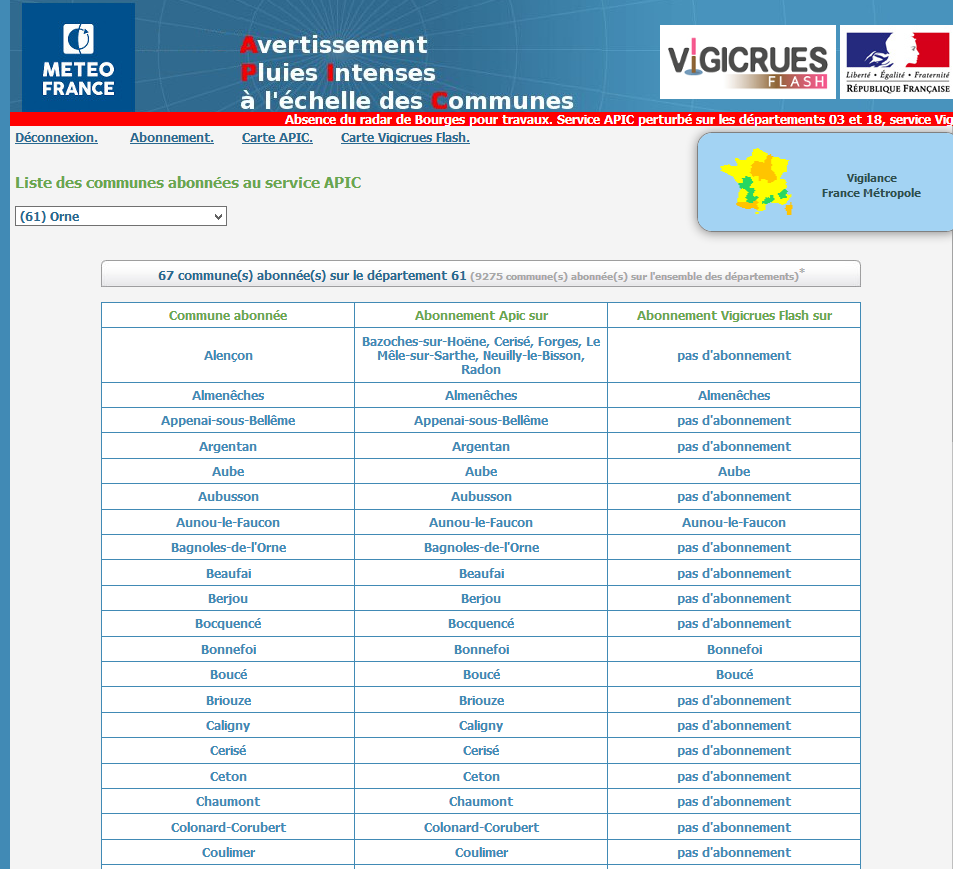 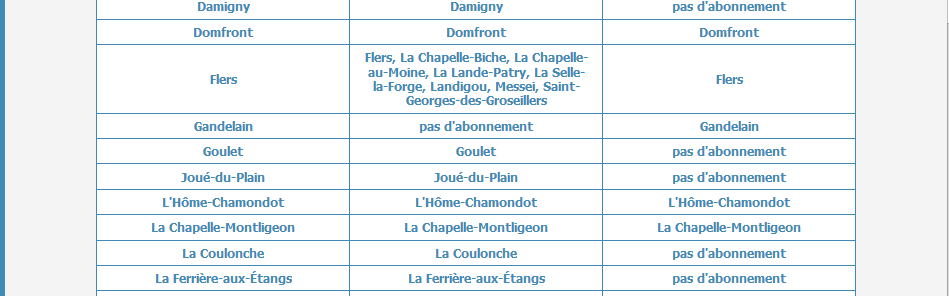 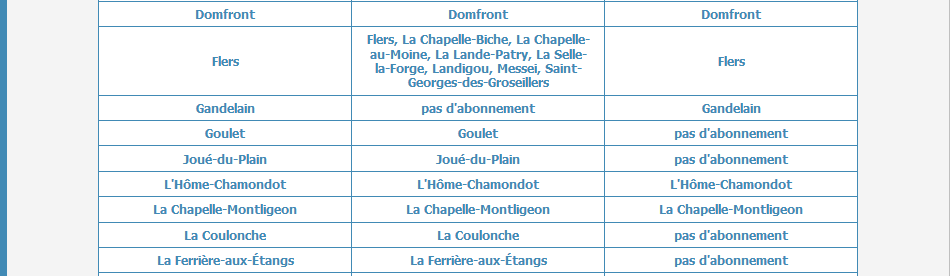 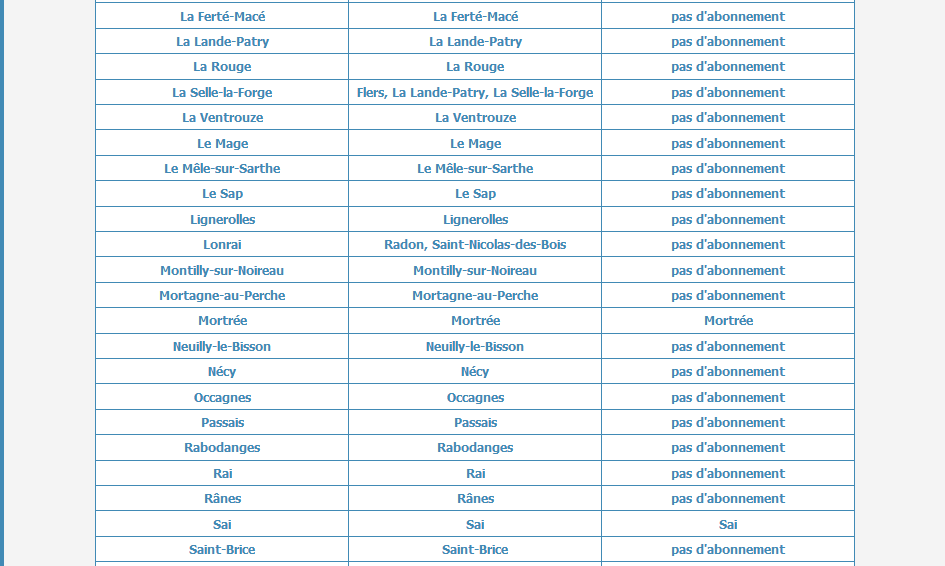 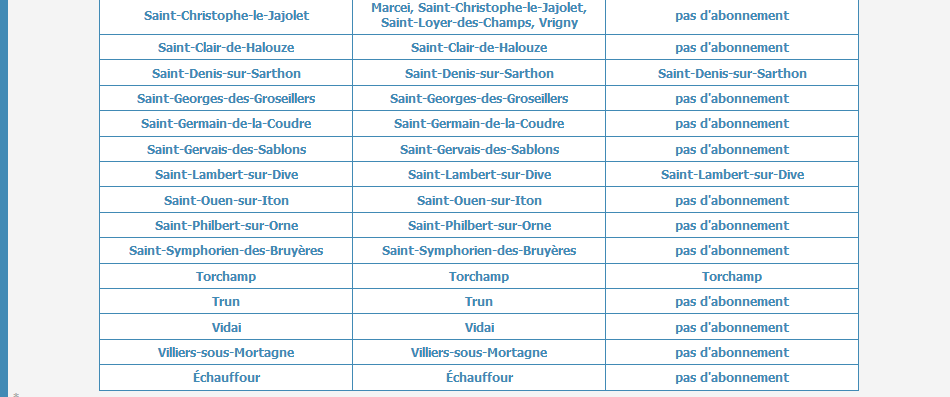 Consultation le 23 janvier 2019 à 13h 45